OBEC PŘÍVĚTICESRDEČNĚ ZVE VŠECHNY SVÉ OBČANYDNE 12. KVĚTNA 2017 OD 16 HODINDO POHOSTINSTVÍ V PŘÍVĚTICÍCHNAPOSEZENÍ S HARMONIKOU 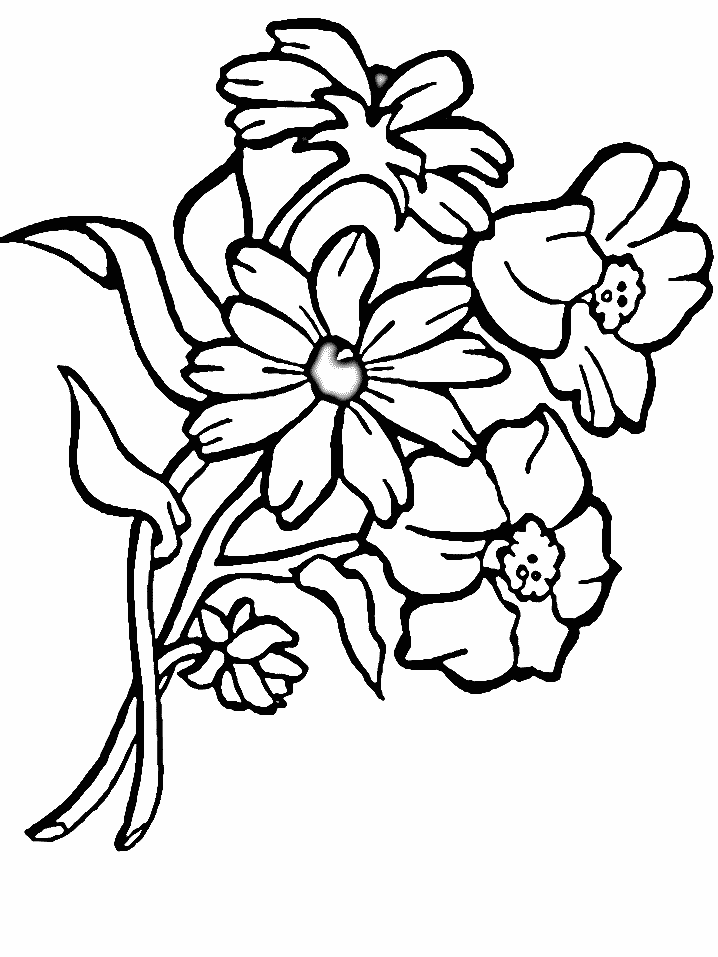 PŘI PŘÍLEŽITOSTI SVÁTKU MATEKObčerstvení zajištěno!